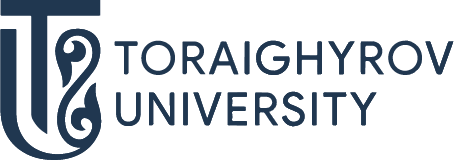 ОТКРОЙ МИР ОБРАЗОВАТЕЛЬНЫХ ПРОГРАММ!В053 Физические и химические науки6В05302 ХимияТРАЕКТОРИЯХимическая и экологическая экспертиза;Органический синтезПЕРСПЕКТИВЫ ТРУДОУСТРОЙСТВАГДЕ ТЫ МОЖЕШЬ РАБОТАТЬ:Научно-исследовательские организации Организации технического и профессионального образованияПромышленные предприятия – лабораторииДВД - криминалистикаКЕМ ТЫ МОЖЕШЬ РАБОТАТЬ:Лаборант химикИнженер химикЭксперт химикХимик аналитикКриминалист Поступай правильно – поступай в ToU